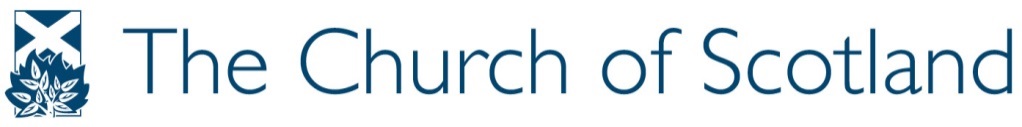 MODERATOR OF THE GENERAL ASSEMBLY 2022RECOMMENDATION FORMThis form should be used to recommend a minister, elder or deacon (i.e. a member of the diaconate) for consideration by the Committee to Nominate the Moderator of the General Assembly 2022. The agreement of the person recommended should be sought in advance of the submission. The Committee asks that only one Form is submitted for each recommendee.Completed forms should be e-mailed to nnicholls@churchofscotland.org.uk no later than 13 August 2021. PERSON BEING RECOMMENDEDName: Address: Phone: E-mail: Minister/Elder/Deacon (please delete as applicable)Congregation: Church ExperiencePersonal Statement by the person recommended (maximum 75 words)Please insert a digital photograph of the person being recommendedPERSON MAKING THE RECOMMENDATION“I recommend the above named person to be considered as Moderator of the General Assembly 2022-2023. I confirm that the person recommended has agreed to their name being put forward.”Name:				         		Date:Address:Phone:E-mail:Congregation: I recommend this person for the following reasons (maximum 75 words)